„W zgodzie ze sobą – bliżej innych”Empatyczna grupa wsparcia dla rodziców„W zgodzie ze sobą – bliżej innych”Empatyczna grupa wsparcia dla rodziców„W zgodzie ze sobą – bliżej innych”Empatyczna grupa wsparcia dla rodziców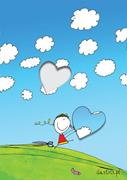 Kiedy??? Termin 2 spotkania:16 marca 2018Czas trwania: godz. 17-20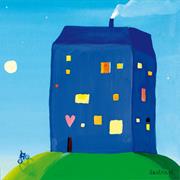 Gdzie???ul Szamotulska 67internatświetlica za aulą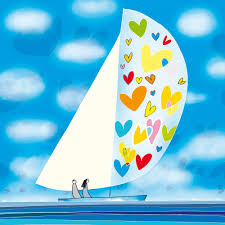 Kto prowadzi???Autorka programu i prowadząca zajęcia: Teresa Kopeć – pedagog, socjoterapetua, trener warsztatów psychoedukacyjnychWspółprowadzenie: Marta Milla - psychologCzy warto przyjść???Warsztaty inspirują do poszukiwań i odkrywania siebie, dają wiedzę i praktyczne umiejętności z zakresu rozwoju osobistego i komunikacji interpersonalnej. W ciepłej i przyjaznej atmosferze pozwalają uczyć się i doświadczać, zadawać pytania i szukać odpowiedzi.  Spotkamy się w kameralnym gronie sprzyjającym indywidualnemu spojrzeniu i grupowemu wsparciu. Czy warto przyjść???Warsztaty inspirują do poszukiwań i odkrywania siebie, dają wiedzę i praktyczne umiejętności z zakresu rozwoju osobistego i komunikacji interpersonalnej. W ciepłej i przyjaznej atmosferze pozwalają uczyć się i doświadczać, zadawać pytania i szukać odpowiedzi.  Spotkamy się w kameralnym gronie sprzyjającym indywidualnemu spojrzeniu i grupowemu wsparciu. Czy warto przyjść???Warsztaty inspirują do poszukiwań i odkrywania siebie, dają wiedzę i praktyczne umiejętności z zakresu rozwoju osobistego i komunikacji interpersonalnej. W ciepłej i przyjaznej atmosferze pozwalają uczyć się i doświadczać, zadawać pytania i szukać odpowiedzi.  Spotkamy się w kameralnym gronie sprzyjającym indywidualnemu spojrzeniu i grupowemu wsparciu. Metoda pracy??? Zajęcia będą prowadzone metodą warsztatu psychoedukcyjnego.Metoda pracy??? Zajęcia będą prowadzone metodą warsztatu psychoedukcyjnego.Metoda pracy??? Zajęcia będą prowadzone metodą warsztatu psychoedukcyjnego.Jak się zapisać???Zapisy proszę kierować na adres: idziennik lub teresakopec13@gmail.comJak się zapisać???Zapisy proszę kierować na adres: idziennik lub teresakopec13@gmail.comJak się zapisać???Zapisy proszę kierować na adres: idziennik lub teresakopec13@gmail.com